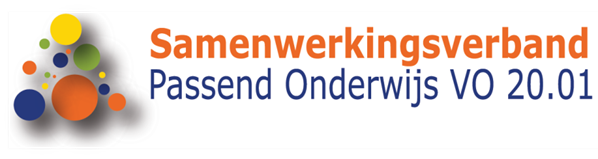 MEDEZEGGENSCHAPSREGLEMENT ONDERSTEUNINGSPLANRAAD VOMedezeggenschapsreglement van Stichting Samenwerkingsverband Passend Onderwijs VO 20.01 te Groningen (‘het samenwerkingsverband’). 
Hoofdstuk 1		Algemene bepalingen
Artikel 1	Begripsbepalingen wet: de Wet medezeggenschap op scholen (Stb. 2006, 658);bestuur: het bestuur van het samenwerkingsverband;OPR: de ondersteuningsplanraad van het samenwerkingsverband als bedoeld in artikel 4a van de wet;scholen: de scholen als bedoeld in artikel 17a, tweede lid, van de Wet op het voortgezet onderwijs;ouders: de ouders, voogden of verzorgers van de leerlingen van de scholen;leerlingen: leerlingen in de zin van de Wet op het voortgezet onderwijs;personeel: het personeel dat in dienst is dan wel ten minste 6 maanden te werk gesteld is zonder benoeming bij ten minste één van de scholen;geleding: de afzonderlijke groepen van leden, als bedoeld in artikel 4a, tweede lid, van de wet;  enreglement: dit medezeggenschapsreglement.Artikel 2	Werkingsduur en wijzigingen reglementHet reglement is gewijzigd op 1 oktober 2015 en heeft een werkingsduur van twee jaar. Bij wederzijds goedvinden kan dit stilzwijgend worden verlengd.Het bestuur legt het reglement en elke wijziging daarvan als voorstel voor aan de OPR en stelt het (gewijzigde) reglement slechts vast voor zover het na overleg al dan niet gewijzigde voorstel de instemming van ten minste twee derde deel van het aantal leden van de OPR heeft verworven.Minimaal drie maanden voor het verstrijken van het eerste jaar legt het bestuur aan de OPR een voorstel voor een nieuw reglement voor.Hoofdstuk 2		 Inrichting van de OPR   Artikel 3	OPR Aan het samenwerkingsverband is een OPR verbonden.  Artikel 4	Leden OPRDe leden van de OPR worden afgevaardigd volgens de bepalingen van dit reglement. Het aantal leden van de OPR bedraagt 20, van wie:10 leden afgevaardigd zijn uit het personeel; en5 leden afgevaardigd zijn uit de ouders;5 leden afgevaardigd zijn uit de leerlingen.De aantallen leden uit de ouders en uit de leerlingen zijn aan elkaar gelijk. Indien niet aan dit vereiste kan worden voldaan, omdat onvoldoende ouders dan wel leerlingen bereid zijn lid te worden, kan de - niet door de desbetreffende groep - te vervullen plaats (tijdelijk) worden toegedeeld aan de andere groep.De leden van de MR-en per schoolbestuur vaardigen twee leden af voor de OPR (een ouder/leerling én een personeelslid).De leden van de MR-en  per schoolbestuur met regulier en speciaal onderwijs vaardigen daar en boven een ouder/leerling en een personeelslid vanuit het VSO af voor de OPR.Artikel 5	Zittingsduur ledenDe zittingsduur van de leden van de OPR bedraagt maximaal vier jaar.  Leden van de OPR kunnen maximaal twee termijnen zitting hebben in de OPR. Een lid van de OPR treedt na zijn zittingsperiode af en kan terstond opnieuw worden afgevaardigd.Een lid dat ter vervulling van een tussentijdse vacature is afgevaardigd, treedt af op het tijdstip waarop degene in wiens plaats hij is afgevaardigd, zou moeten aftreden.Behalve door periodieke aftreding eindigt het lidmaatschap van de OPR: door overlijden van het lid; door opzegging door het lid;zodra het lid geen personeelslid, ouder of leerling meer is;door onder curatele stelling.Artikel 6	Onverenigbaarheden Personen die deel uitmaken van het bevoegd gezag van een van de scholen, het bestuur dan wel het intern toezicht als bedoeld in artikel 24e van de Wet op het voortgezet onderwijs, kunnen geen zitting nemen in de OPR.Een personeelslid dat is opgedragen om namens het bestuur op te treden in besprekingen met de OPR kan niet tevens lid zijn van de OPR.Hoofdstuk 3 	 	Afvaardiging leden OPRArtikel 7	Organisatie afvaardiging De afvaardiging van de leden van de OPR geschiedt door middel van verkiezingen.Verkiezingen worden op decentraal niveau georganiseerd, d.w.z. de MR-en van elk schoolbestuur organiseren – in opdracht van de OPR - eigen verkiezingen (indien nodig).De OPR draagt zorg voor informatieverstrekking aan de schoolbesturen en de medezeggenschapsraden 
t.b.v. de organisatie van de verkiezingen.De OPR kan een profiel opstellen voor kandidaten van de OPR.
Artikel 8	Datum verkiezingenDe OPR bepaalt de uiterlijke datum en het tijdstip waarop de leden van de OPR door de kiesgerechtigden gekozen dienen te zijn.De OPR stelt het bestuur en de medezeggenschapsraden van de scholen in kennis van de in het eerste lid genoemde datum en tijdstip.   Artikel 9	Verkiesbare en kiesgerechtigde personenZij die op de dag van de kandidaatstelling deel uitmaken van het personeel van ten minste één van de scholen of ouder resp. leerling van ten minste één van de scholen zijn, zijn verkiesbaar tot lid van de OPR.Zij die op de dag van de kandidaatstelling lid zijn van de medezeggenschapsraden van ten minste één van de scholen, zijn kiesgerechtigd.Artikel 10	Bekendmaking verkiesbare en kiesgerechtigde personen
De MR-en per schoolbestuur stellen drie weken voor de verkiezingen een lijst vast van de personen die verkiesbaar zijn (per bestuur en per geleding). Deze lijst wordt aan de leden van de medezeggenschapsraden van de scholen bekend gemaakt.
Artikel 11	Onvoldoende kandidatenIndien uit het personeel dan wel de ouders/leerlingen niet meer kandidaten zijn gesteld dan er zetels in de OPR voor die geleding zijn, vindt voor die geleding of geledingen geen verkiezing plaats en worden de gestelde kandidaten geacht te zijn gekozen. De leden van de MR-en per schoolbestuur stellen de betrokken kandidaten daarvan tijdig vóór de verkiezingsdatum in kennis.Artikel 12	Verkiezing
De verkiezing vindt plaats bij geheime, schriftelijke stemming, waaronder wordt begrepen een digitaal-schriftelijke stemming.Artikel 13	Stemming en volmachtEen kiesgerechtigde brengt één stem uit binnen de eigen geleding.Een kiesgerechtigde kan bij schriftelijke volmacht met overgave van zijn stembiljet een ander, die tot dezelfde geleding behoort, zijn stem laten uitbrengen. Een kiesgerechtigde kan voor ten hoogste één andere kiesgerechtigde bij volmacht een stem uitbrengen.Artikel 14	Uitslag verkiezingen Gekozen zijn de kandidaten die achtereenvolgens het hoogste aantal stemmen op zich hebben verenigd. Indien er voor de laatste te bezetten zetel meer kandidaten zijn, die een gelijk aantal stemmen op zich verenigd hebben, beslist tussen hen het lot.De uitslag van de verkiezingen wordt door de OPR vastgesteld en schriftelijk bekendgemaakt aan het bestuur en de medezeggenschapsraden van de scholen.Artikel 15	Tussentijdse vacature In geval van een tussentijdse vacature verzoekt de OPR aan het schoolbestuur de kandidaat uit de desbetreffende geleding die blijkens de vastgestelde uitslag, bedoeld in artikel 14, eerste lid, daarvoor als eerste in aanmerking komt, tot opvolger aan te wijzen. De aanwijzing geschiedt binnen een maand na het ontstaan van de vacature. De OPR doet van deze aanwijzing mededeling aan het bestuur, de medezeggenschapsraden van de scholen en de betrokken kandidaat. Indien uit de ouders/leerlingen en het personeel minder kandidaten zijn gesteld dan er zetels in de OPR voor die geleding zijn of indien er geen opvolger als bedoeld in het eerste lid aanwezig is, kan in de vacature(s) voorzien worden door het houden van een tussentijdse verkiezingen. In dat geval zijn de artikelen 7 t/m 14 van overeenkomstige toepassing.Indien binnen drie maanden na reguliere verkiezingen een vacature ontstaat en er niet-gekozen kandidaten zijn, vinden er geen tussentijdse verkiezingen plaats.Hoofdstuk 4		Taken, bevoegdheden en verplichtingen OPRArtikel 16	Vergaderingen OPRDe vergaderingen van de OPR zijn openbaar, tenzij de OPR anders besluit.Indien bij een vergadering of een onderdeel daarvan een persoonlijk belang van een van de leden van de OPR in het geding is, kan de OPR besluiten dat het betrokken lid aan die vergadering of dat onderdeel daarvan niet deelneemt. De OPR kan tegelijkertijd besluiten dat de behandeling van de desbetreffende aangelegenheid in een besloten vergadering plaatsvindt. Artikel 17	Overleg met bestuur Het bestuur en de OPR komen minimaal één keer per jaar bijeen én tevens indien de OPR dan wel het bestuur daarom onder opgave van redenen verzoekt.Indien twee derde deel van de leden van de OPR en de meerderheid van elke geleding dat wensen, voert het bestuur de in het eerste lid bedoelde bespreking met elke geleding afzonderlijk.Het management van het SwV voert namens het bestuur het overleg, als bedoeld in dit reglement, met de OPR.Op verzoek van de OPR of op verzoek van het management van het SwV kan het bestuur besluiten het management van het SwV te ontheffen van zijn taak om een bespreking namens het bestuur te voeren.Op verzoek van de OPR voert het bestuur in bijzondere gevallen zelf de besprekingen met de OPR. Artikel 18	Initiatiefbevoegdheid OPR De OPR is bevoegd tot bespreking van alle aangelegenheden het samenwerkingsverband betreffende. Hij is bevoegd over deze aangelegenheden aan het bestuur voorstellen te doen en standpunten kenbaar te maken.Het bestuur brengt op deze voorstellen binnen zes weken een schriftelijke, met redenen omklede reactie uit aan de OPR.Alvorens over te gaan tot het uitbrengen van deze reactie, stelt het bestuur de OPR ten minste eenmaal in de gelegenheid met hem overleg te voeren over de voorstellen van de OPR. Voordracht lid raad van toezicht door OPR (indien van toepassing).Artikel 19	Algemene taken OPR De OPR bevordert naar vermogen openheid en onderling overleg in het samenwerkingsverband.De OPR waakt voorts in het samenwerkingsverband tegen discriminatie op welke grond dan ook en bevordert gelijke behandeling in gelijke gevallen en in het bijzonder de gelijke behandeling van mannen en vrouwen en de inschakeling van gehandicapten en allochtone werknemers. Artikel 20	Wijze informatieverschaffingHet bestuur stelt de informatie die de OPR nodig heeft voor het uitoefenen van zijn taken, op een toegankelijke wijze beschikbaar. Onder ‘op een toegankelijke wijze’ wordt verstaan: op een wijze waardoor de informatie begrijpelijk, relevant en helder is voor de uitoefening van de taken van de OPR.Artikel 21	Jaarverslag De OPR stelt in elk geval jaarlijks voor 1 mei een verslag van zijn werkzaamheden in het afgelopen kalenderjaar vast en maakt dit bekend aan alle betrokkenen.De OPR draagt er zorg voor dat het verslag op een algemeen toegankelijke plaats binnen het samenwerkingsverband en de scholen ter inzage wordt gelegd en digitaal toegankelijk is.Artikel 22	GeheimhoudingDe leden van de OPR zijn verplicht tot geheimhouding van alle zaken die zij in die hoedanigheid vernemen en ten aanzien waarvan het bestuur dan wel de OPR hun geheimhouding heeft opgelegd of waarvan zij, in verband met opgelegde geheimhouding, het vertrouwelijke karakter moeten begrijpen. Het voornemen om geheimhouding op te leggen wordt zoveel mogelijk vóór de behandeling van de betrokken aangelegenheid meegedeeld.Degene die de geheimhouding, zoals bedoeld in het eerste lid van dit artikel, oplegt, deelt daarbij tevens mede welke schriftelijk of mondeling verstrekte gegevens onder de geheimhouding vallen en hoelang deze geheimhouding duurt, alsmede of er personen of aangelegenheden zijn ten aanzien van wie of waarvan de geheimhouding niet in acht behoeft te worden genomen.De plicht tot geheimhouding vervalt niet door beëindiging van het lidmaatschap van de OPR dan wel doordat het lid geen personeelslid dan wel ouder of leerling meer is.Artikel 23	Instemming ondersteuningsplanHet bestuur behoeft de voorafgaande instemming van de OPR met betrekking tot de vaststelling of wijziging van het ondersteuningsplan als bedoeld in artikel 17a van de Wet op het voortgezet onderwijs. Daarnaast gelden de reguliere bevoegdheden van de OPR volgens de WMS. Artikel 24	Termijnen instemmingDe OPR besluit binnen zes weken  tot instemming of onthouding van instemming met betrekking tot het voorgenomen ondersteuningsplan. Deze termijn gaat lopen vanaf het moment dat de OPR het verzoek tot instemming heeft ontvangen. Op verzoek van de OPR verlengt het bestuur deze termijn met maximaal drie weken.De OPR besluit binnen zes weken tot instemming of onthouding van instemming met betrekking tot het medezeggenschapstatuut en medezeggenschapsreglement, elke wijziging daaronder begrepen. Deze termijn gaat lopen vanaf het moment dat de OPR het verzoek tot instemming heeft ontvangen. Op verzoek van de OPR verlengt het bestuur deze termijn met maximaal 3 werkbare weken.Hoofdstuk 5		Inrichting en werkwijze OPRArtikel 25	Voorzitter en secretaris De OPR kiest uit zijn midden een voorzitter, een plaatsvervangende voorzitter en een secretaris.De voorzitter, of bij diens verhindering de plaatsvervangende voorzitter, vertegenwoordigt de OPR in rechte.Artikel 26	Uitsluiting leden OPR De leden van de OPR komen de uit het lidmaatschap van de OPR voortvloeiende verplichtingen na.De OPR kan tot het oordeel komen dat een lid de in het eerste lid bedoelde verplichtingen niet nakomt, indien het betrokken lid:ernstig nalatig is in het naleven van de bepalingen van de wet of het reglement; de plicht tot geheimhouding als bedoeld in artikel 23 hierboven schendt; of een ernstige belemmering vormt voor het functioneren van de OPR. Ingeval van een oordeel als bedoeld in het tweede lid kan de OPR met een meerderheid van ten minste twee derde deel van het aantal leden besluiten het betrokken lid te wijzen op zijn verplichtingen dan wel het betrokken lid verzoeken zich terug te trekken als lid van de OPR.Ingeval van een oordeel als bedoeld in het tweede lid kan de geleding, waaruit en waardoor het betrokken lid is gekozen, met een meerderheid van ten minste tweederde deel besluiten het lid uit te sluiten van de werkzaamheden van de OPR voor de duur van ten hoogste drie maanden.Een in het tweede lid bedoeld oordeel wordt schriftelijk aan het betrokken lid kenbaar gemaakt.Een in het derde en vierde lid bedoeld besluit kan niet worden genomen, dan nadat het betrokken lid in de gelegenheid is gesteld schriftelijk kennis te nemen van de tegen hem ingebrachte bezwaren en tevens in de gelegenheid is gesteld zich daartegen te verweren, waarbij hij zich desgewenst kan doen bijstaan door een raadsman.Artikel 27	Betrokkenheid werkzaamhedenDe OPR raadpleegt minimaal jaarlijks het personeel, de ouders en de leerlingen.Artikel 28	Huishoudelijk reglementDe OPR stelt, met inachtneming van de voorschriften van het reglement en de wet, een huishoudelijk reglement vast.In het huishoudelijk reglement wordt in ieder geval geregeld: de taakomschrijving van de voorzitter en secretaris; de wijze van bijeenroepen van vergaderingen; de wijze van opstellen van de agenda; de wijze van besluitvorming; en het quorum dat vereist is om te kunnen vergaderen. De OPR zendt een afschrift van het huishoudelijk reglement aan het bestuur.Hoofdstuk 6		Regeling overige geschillen Artikel 29	Geschillenregeling overige geschillenOp verzoek van het bestuur dan wel de OPR beslist de landelijke commissie voor geschillen als bedoeld in artikel 30 van de wet overeenkomstig diens reglement in geschillen tussen het bestuur en de OPR waarvoor de wet niet in een geschillenregeling voorziet. De uitspraak van de commissie is bindend.                                               --------------------